§3413.  DurationNo release of such causes of action, or any of them, or of any judgment thereon shall be valid or effectual as against such lien unless such lien holder shall join therein, or execute a release of such lien and any person or persons, firm or firms, corporation or corporations, including an insurance carrier, making any payment to such patient or to his attorneys or heirs or legal representatives, or to any other person as compensation for the injuries sustained, after the filing and receipt of such notice, without paying to such hospital the amount of its lien or so much thereof as can be satisfied out of the moneys due under any final judgment or compromise or settlement agreement after paying the amount of any prior liens, shall for a period of one year from the date of payment to such patient or his heirs, attorneys or legal representatives, or other person, as provided, be and remain liable to such hospital for the amount which such hospital was entitled to receive; and any such association, corporation or other institution maintaining such hospital may, within such period, enforce its lien by a civil action against such person or persons, firm or firms, corporation or corporations making any such payment. The assertion, claim or filing of such a lien shall in no way be deemed an election on behalf of the hospital, and the hospital shall retain all its rights to collect from the patient or from any other person legally liable for care, treatment and maintenance of the injured party.  [PL 1967, c. 373 (NEW).]SECTION HISTORYPL 1967, c. 373 (NEW). The State of Maine claims a copyright in its codified statutes. If you intend to republish this material, we require that you include the following disclaimer in your publication:All copyrights and other rights to statutory text are reserved by the State of Maine. The text included in this publication reflects changes made through the First Regular and First Special Session of the 131st Maine Legislature and is current through November 1, 2023
                    . The text is subject to change without notice. It is a version that has not been officially certified by the Secretary of State. Refer to the Maine Revised Statutes Annotated and supplements for certified text.
                The Office of the Revisor of Statutes also requests that you send us one copy of any statutory publication you may produce. Our goal is not to restrict publishing activity, but to keep track of who is publishing what, to identify any needless duplication and to preserve the State's copyright rights.PLEASE NOTE: The Revisor's Office cannot perform research for or provide legal advice or interpretation of Maine law to the public. If you need legal assistance, please contact a qualified attorney.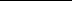 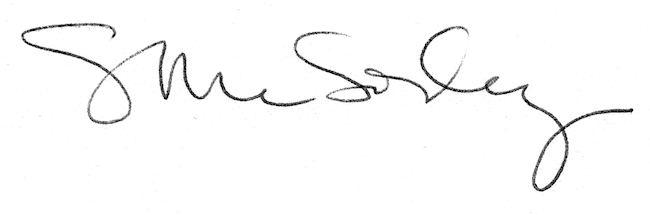 